7	to consider possible changes, and other options, in response to Resolution 86 (Rev. Marrakesh, 2002) of the Plenipotentiary Conference, an advance publication, coordination, notification and recording procedures for frequency assignments pertaining to satellite networks, in accordance with Resolution 86 (Rev.WRC-07), in order to facilitate rational, efficient and economical use of radio frequencies and any associated orbits, including the geostationary-satellite orbit;7(C)	Issue C - Issues for which consensus was achieved in ITU-R and a single method has been identifiedIssue C6BackgroundIf an administration completes the procedures through the Bureau, both the registration in the list of RR Appendix 30B as per § 6.17 and the notification under § 8.1, it must meet the requirements provided in RR Appendix 4 according to the type of request submitted. The same information requirements could be established, but depending on the request, more technical specifications are required, so the information in § 6.17 could become the information in § 8.1.It is proposed that additions to the Radio Regulations be applied in accordance with the single method proposed by the ITU-R in order to simplify the process and reduce the workload of the Radiocommunication Bureau and the Administrations.MethodThe ITU-R identified a single method to fulfil this item. This method proposes amending § 6.17 of Article 6 of RR Appendix 30B and RR Appendix 4 to make it possible to deal with both provisions on the basis of one single submittal.APPENDIX 4 (REV.WRC-15)Consolidated list and tables of characteristics for use in the
application of the procedures of Chapter IIIANNEX 2Characteristics of satellite networks, earth stations
or radio astronomy stations2     (Rev.WRC-12)Footnotes to Tables A, B, C and DMOD	IAP/11A19A3A6/1#50078TABLE AGENERAL CHARACTERISTICS OF THE SATELLITE NETWORK, 
EARTH STATION OR RADIO ASTRONOMY STATION     (Rev.WRC-)NOTE: Additional modifications to data item A.2.a in RR Appendix 4, see CITEL proposal under agenda item 7, Issue C4.MOD	IAP/11A19A3A6/2#50079TABLE CCHARACTERISTICS TO BE PROVIDED FOR EACH GROUP OF FREQUENCY ASSIGNMENTS 
FOR A SATELLITE ANTENNA BEAM OR AN EARTH STATION OR 
RADIO ASTRONOMY ANTENNA      (Rev.WRC-)APPENDIX 30B (REV.WRC-15)Provisions and associated Plan for the fixed-satellite service
in the frequency bands 4 500-4 800 MHz, 6 725-7 025 MHz,
10.70-10.95 GHz, 11.20-11.45 GHz and 12.75-13.25 GHzARTICLE 6     (REV.WRC-15)Procedures for the conversion of an allotment into an assignment, for
the introduction of an additional system or for the modification of
an assignment in the List1, 2     (WRC-15)MOD	IAP/11A19A3A6/3#500806.17	If agreements have been reached with administrations published in accordance with § 6.7, the administration proposing the new or modified assignment may request the Bureau to have the assignment entered into the List, indicating the final characteristics of the assignment together with the names of the administrations with which agreement has been reached. For this purpose, it shall send to the Bureau the information specified in Appendix 4. In submitting th notice, the administration may request the Bureau to examine the notice under § 6.19, 6.21 and 6.22 (entry into the List) and  under Article 8 of this Appendix (notification).      (WRC-)______________World Radiocommunication Conference (WRC-19)
Sharm el-Sheikh, Egypt, 28 October – 22 November 2019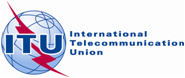 PLENARY MEETINGAddendum 6 to
Document 11(Add.19)(Add.3)-E17 September 2019Original: English/SpanishMember States of the Inter-American Telecommunication Commission (CITEL)Member States of the Inter-American Telecommunication Commission (CITEL)Proposals for the work of the ConferenceProposals for the work of the ConferenceAgenda item 7(C)Agenda item 7(C)Items in AppendixA _ GENERAL CHARACTERISTICS OF THE SATELLITE NETWORK, 
EARTH STATION OR RADIO ASTRONOMY STATION ...Notice for a satellite network in the fixed-
satellite service under Appendix 30B 
(Articles 6 and 8)A.2DATE OF BRINGING INTO USEA.2.athe date (actual or foreseen, as appropriate) of bringing the frequency assignment (new or modified) into useFor a frequency assignment to a GSO space station, including frequency assignments in Appendices 30, 30A and 30B, the date of bringing into use is as defined in Nos. 11.44B and 11.44.2Whenever the assignment is changed in any of its basic characteristics (except in the case of a change under A.1.a, the date to be given shall be that of the latest change (actual or foreseen, as appropriate)Required only for notification+...A.3OPERATING ADMINISTRATION OR AGENCYA.3.athe symbol for the operating administration or agency (see the Preface) that is in operational control of the space station, earth station or radio astronomy stationA.3.bthe symbol for the address of the administration (see the Preface) to which communication should be sent on urgent matters regarding interference, quality of emissions and questions referring to the technical operation of the network or station (see Article 15)...Items in AppendixC _ CHARACTERISTICS TO BE PROVIDED FOR EACH GROUP OF FREQUENCY 
ASSIGNMENTS FOR A SATELLITE ANTENNA BEAM OR 
AN EARTH STATION OR RADIO ASTRONOMY ANTENNANotice for a satellite network in the fixed-
satellite service under Appendix 30B 
(Articles 6 and 8)...C.7NECESSARY BANDWIDTH AND CLASS OF EMISSION(in accordance with Article 2 and Appendix 1)For advance publication of a non-geostationary-satellite network not subject to coordination under Section II of Article 9, changes to this information within the limits specified under C.1 shall not affect consideration of notification under Article 11Not required for active or passive sensorsC.7.athe necessary bandwidth and the class of emission: for each carrierIn the case of Appendix 30B, required only for notification under Article 8+..C.8.a.2the maximum power density, in dB(W/Hz), supplied to the input of the antenna for each carrier type2In the case of Appendix 30B, required only for notification under Article 8Required if neither C.8.b.2 nor C.8.b.3.b is provided+